別記様式第1号（７関係）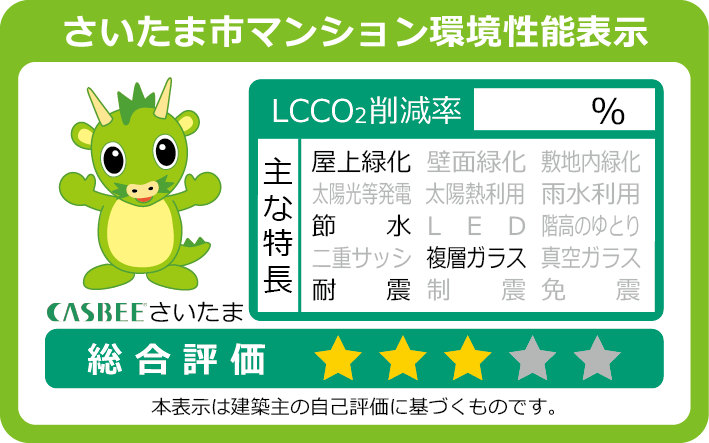 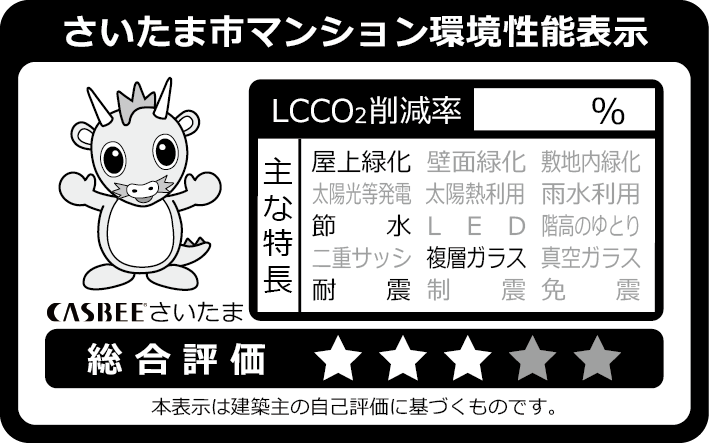 【規格】建築物環境性能表示の大きさは、書面による場合、縦三十七.五ミリメートル以上、横六十ミリメートル以上とすること。【色指定】カラーの場合白黒の場合ベース（黄緑）: C55% M00% Y100% K00%ベース・CASBEEロゴ・文字（黒）: C0% M0% Y0% K100%ベース・CASBEEロゴ（青緑）: C95% M5% Y70% K0%ベース・CASBEEロゴ・文字（黒）: C0% M0% Y0% K100%文字（黒）: C0% M0% Y0% K100%ベース・CASBEEロゴ・文字（黒）: C0% M0% Y0% K100%文字（白）: C0% M0% Y0% K0%文字（白）: C0% M0% Y0% K0%星・文字（灰）: C00% M00% Y00% K40%星・文字（灰）: C00% M00% Y00% K50%星（黄）: C00% M20% Y100% K00%星・文字（灰）: C00% M00% Y00% K50%ヌゥ＜キャラクター＞背びれ・ひげ・輪郭（緑）：C70% M15% Y100% K0%からだ（黄緑）：C45% M0% Y100% K0%おなか・耳の内側（淡黄）：C0% M0% Y60% K0%角・鼻（淡黄）：C0% M10% Y50% K0%口（赤）：C0% M80% Y80% K0%目（黒）：C0% M0% Y0% K100%ヌゥ＜キャラクター＞背びれ・ひげ（灰）：C0% M0% Y0% K30%からだ（薄灰）：C0% M0% Y0% K10%目・輪郭（黒）：C0% M0% Y0% K100%